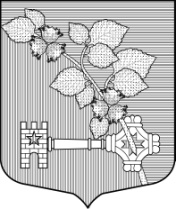 АДМИНИСТРАЦИЯВИЛЛОЗСКОГО ГОРОДСКОГО ПОСЕЛЕНИЯЛОМОНОСОВСКОГО РАЙОНАПОСТАНОВЛЕНИЕ № 740от  «  28 »  декабря   2023 г.     		             			                    гп. Виллози «О внесении изменений в муниципальную  программу «Регулирование градостроительной деятельности муниципального образования Виллозское городское поселение Ломоносовского муниципального района Ленинградской области на 2023-2025годы»В соответствии со ст.179 Бюджетного кодекса Российской Федерации, Федеральным законом от 06.12.2003 № 131-ФЗ «Об общих принципах организации местного самоуправления в Российской Федерации», руководствуясь Решением Совета депутатов Виллозского городского поселения Ломоносовского муниципального района Ленинградской области №64  от 15.12.2023г. «Об утверждении местного бюджета муниципального образования Виллозское городское поселение Ломоносовского муниципального района Ленинградской области на 2024 год и плановый период 2025 и 2026 годов», Положением об администрации Виллозского городского поселения Ломоносовского района, постановлением местной администрации Виллозское сельское поселение Ломоносовского муниципального района Ленинградской области от 14.10.2014 года № 304 «Об утверждении порядка разработки, реализации и оценки эффективности муниципальных программ муниципального образования Виллозское сельское поселение муниципального образования Ломоносовский муниципальный район Ленинградской области»,ПОСТАНОВЛЯЮ:Внести следующие изменения в муниципальную программу «Регулирование градостроительной деятельности муниципального образования Виллозское городское поселение Ломоносовского муниципального района Ленинградской области на 2023-2025годы», утвержденную постановлением администрации Виллозского городского поселения № 688 от 30.12.2022 г. (далее – муниципальная программа):Наименование муниципальной программы изложить в следующей редакции: «Регулирование градостроительной деятельности муниципального образования Виллозское городское поселение Ломоносовского муниципального района Ленинградской области» Утвердить изменения, вносимые в муниципальную программу, согласно приложению № 1 к настоящему постановлению.2. Настоящее постановление вступает опубликования (обнародования) на официальном сайте муниципального образования Виллозское городское поселение по электронному адресу: www.villozi-adm.ru. 3. Контроль за исполнением настоящего постановления возложить на главного специалиста отдела по ЖКХ, строительству и землепользованию Лютову Н.Н.Глава администрацииВиллозского городского поселения                                                                          С.В.Андреева Приложение № 1 к постановлению №740 от 28.12.2023 г.                     Муниципальная программа «Регулирование градостроительной деятельности муниципального образования Виллозское городское поселение Ломоносовского муниципального района Ленинградской области»  ПАСПОРТ муниципальной  программы «Регулирование градостроительной деятельности» муниципального образования Виллозское городское поселение Ломоносовского муниципального района Ленинградской области»1.  ОБЩАЯ ХАРАКТЕРИСТИКА, ОСНОВНЫЕ ПРОБЛЕМЫ И ПРОГНОЗ РАЗВИТИЯ СФЕРЫ РЕАЛИЗАЦИИ МУНИЦИПАЛЬНОЙ ПРОГРАММЫМуниципальная программа «Регулирование градостроительной деятельности» муниципального образования Виллозское городское поселение Ломоносовского муниципального района Ленинградской области» разработана во исполнение Указа Президента Российской Федерации от 21.07.2020 N 474 "О национальных целях развития Российской Федерации на период до 2030 года".Развитие муниципального образования Виллозское городское поселение невозможно без грамотного и эффективного управления градостроительной деятельностью в области территориального планирования, архитектуры и градостроительства.Реализация полномочий органов местного самоуправления в сфере градостроительной деятельности на территории муниципального образования Виллозское городское поселение возможна в рамках общего объема финансирования деятельности отдела по ЖКХ, строительству и землепользованию администрации Виллозского городского поселения Ломоносовского района либо в рамках целевого финансирования. Анализ возможных вариантов решения поставленных задач показал необходимость использования программно-целевого метода, являющегося одним из современных инструментов стратегического планирования.Реализация мероприятий муниципальной программы направлена на обеспечение устойчивого развития муниципального образования Виллозское городское поселение на основе территориального планирования и градостроительного зонирования.Главным принципом, на основе которого разработана муниципальная  программа, является рациональное и эффективное использование территории поселения, управление градостроительной деятельностью в области территориального планирования, архитектуры и градостроительства с целью комплексного развития всей территории муниципального образования, как самодостаточной территории, контроль и регулирование соблюдения юридическими лицами, индивидуальными предпринимателями, гражданами муниципального образования Виллозское городское поселение требований градостроительного и земельного законодательства.Проблема развития градостроительной деятельности на территории муниципального образования носит комплексный характер.Программно-целевой метод позволяет сконцентрировать в рамках муниципальной программы имеющиеся ресурсы на решение ключевых проблем в сфере градостроительства, обеспечить сбалансированность и последовательность решения стоящих задач.2. ПРИОРИТЕТЫ И ЦЕЛИ В СФЕРЕ РЕАЛИЗАЦИИ ПРОГРАММЫОсновные цели Программы:Формирование комфортной среды проживания жителей муниципального образования Виллозское городское поселение Ломоносовского муниципального района Ленинградской области, создание условий устойчивого градостроительного и социально-экономического развития поселения, развитие градостроительной деятельности в области территориального планирования, архитектуры и градостроительства с целью комплексного развития всей территории муниципального образования как самодостаточной территории.Реализация программы позволит:- обеспечить гармоничное развитие каждого населенного пункта поселения, поддержание единого высокого стандарта качества среды проживания во всех населенных пунктах поселения;- обеспечить развитие инженерной, транспортной и социальной инфраструктур;- обеспечить учет интересов граждан муниципального образования Виллозское городское поселение и их объединений;- сократить количество нарушений юридическими лицами, индивидуальными предпринимателями, гражданами поселения требований градостроительного законодательства.Основные задачи Программы:- подготовка документов территориального планирования, документации по планировке территории;- проведение кадастровых работ и оценочных работ по земельным участкам не разграниченной государственной или муниципальной собственности;- проведение изысканий и проектирования;- подготовка градостроительных планов;- проведение муниципального земельного контроля;- обеспечение реализации прав граждан и юридических лиц на земельные участки под существующими объектами.Мероприятия Программы являются продолжением мероприятий, ранее реализованных в рамках основной деятельности администрации Виллозского городского поселения, направленных на решение задач и полномочий в области градостроительной деятельности муниципального образования Виллозское городское поселение, и земельных отношений.Мероприятия по реализации Программы:- внесение изменений в генеральный план; - подготовка документации по планировке территории;-  внесение в ЕГРН сведений о территориальных зонах;- выполнение инженерных изысканий (геодезических, экологических, археологических), предпроектных работ, включая историко-культурную экспертизу; - проектирование, включая экспертизу, объектов капитального строительства для муниципальных нужд, в том числе социальных объектов;- проектирование транспортной и инженерной инфраструктуры;- подготовка, регистрация градостроительных планов земельных участков для размещения объектов капитального строительства;- постановка границ населенных пунктов на кадастровый учет;- геодезические работы при проведении муниципального земельного контроля;- кадастровые работы (в том числе, постановка на учет границ земельных участков под МКД, земельных участков для дальнейшего предоставления в аренду и др.);- работы по оценке земельных участков, объектов.План реализации Программы, с перечнем мероприятий, направлениям финансового обеспечения приведён в приложении 1 к настоящей муниципальной программе.В целях реализации Программы и с учетом принятия федеральных, областных, муниципальных правовых актов администрацией Виллозского городского поселения могут разрабатываться и приниматься муниципальные правовые акты, необходимые для осуществления мероприятий Программы.Показателями результативности по задачам Программы являются:а) увеличение доли границ территориальных зон, населенных пунктов, внесенных в ЕГРН;б) увеличение доли земельных участков, имеющих установленные границы и зарегистрированное право в законном порядке; в) уменьшение сроков подготовки и регистрации ГПЗУ.Оценка эффективности реализации Программы производится путем сравнения фактически достигнутых показателей за соответствующий год с утвержденными на год значениями целевых показателей.Бюджетная эффективность (Бэ) Программы определяется как соотношение фактического использования средств на реализацию Программы к утвержденному плану:Бэ= фактическое использование средств x 100%               утвержденный план финансирования                                                                                                                                                                                                                                    Оценка эффективности Программы осуществляется в целях достижения оптимального соотношения связанных с ее реализацией затрат и достигаемых в ходе реализации мероприятий.Сроки реализации муниципальной программы2023 – 2026 годыОтветственный исполнитель муниципальной программыАдминистрация Виллозского городского поселения Ломоносовского района Соисполнители муниципальной программыАдминистрация Виллозского городского поселения Ломоносовского районаУчастники муниципальной программыАдминистрация Виллозского городского поселения Ломоносовского района Цель муниципальной программыФормирование комфортной среды проживания жителей муниципального образования Виллозское городское поселение Ломоносовского муниципального района Ленинградской области, создание условий устойчивого градостроительного и социально-экономического развития поселения, развитие градостроительной деятельности в области территориального планирования, архитектуры и градостроительства с целью комплексного развития всей территории муниципального образования как самодостаточной территорииЗадачи муниципальной программы- Актуализация (внесение изменений) в действующие документы территориального планирования поселения в соответствии с изменениями градостроительного законодательства, разработка проектов планировки и проектов межевания территории, включая линейные объекты, в том числе для муниципальных нужд;- Выполнение подготовительных мероприятий для проектирования и строительства объектов капитального строительства для муниципальных нужд, в том числе социальных объектов- Обеспечение, сопровождение предпроектных работ, проектирования, включая экспертизу, объектов капитального строительства для муниципальных нужд, в том числе социальных объектов;- Обеспечение, сопровождение строительства строящихся объектов капитального строительства для муниципальных нужд;- Подготовка и выдача документов для осуществления строительства и иной градостроительной деятельности граждан и юридических лиц на территории МО Виллозское городское поселение;-  Вовлечение земельных участков в гражданский оборот (процедуры формирования земельных участков, оценке земельных участков);-Осуществление мероприятий по присвоению (аннулированию) адресов объектам недвижимости на территории муниципального образования Виллозское городское поселение Ломоносовского муниципального района Ленинградской области;- Осуществление муниципального земельного контроля;- Внесение сведений в информационные системы ФГИС ТП, ФИАС, ФГИС ЕРКНМ.Ожидаемые (конечные) результаты реализации муниципальной программыобеспечение устойчивого развития территорий муниципального образования Виллозское городское поселение Ломоносовского муниципального района Ленинградской области;- обеспечение гармоничного развития каждого населенного пункта поселения;- поддержание единого высокого стандарта качества среды проживания во всех населенных пунктах поселения;- обеспечение развития инженерной, транспортной и социальной инфраструктур;- обеспечение учета интересов граждан муниципального образования Виллозское городское поселение и их объединений.Подпрограммы муниципальной программыОтсутствуютПроекты, реализуемые в рамках муниципальной программыРеализация проектов не предусмотренаФинансовое обеспечение муниципальной программы - всего, в том числе по годам реализацииОбщий объем финансирования муниципальной программы составляет 9300,0 тыс. рублей, в том числе:2023 год – 2900,0 тыс. рублей;2024  год -  2800,0 тыс. рублей;2025 год – 1900,0 тыс. рублей;2026 год – 1700,0 тыс. рублей.Размер налоговых расходов, направленных на достижение цели муниципальной программы, - всего, в том числе по годам реализацииНалоговые расходы не предусмотреныПриложение 1                                                                к Муниципальной программе   Регулирование градостроительной деятельности муниципального образования Виллозское городское поселение Ломоносовского муниципального района Ленинградской области  Приложение 1                                                                к Муниципальной программе   Регулирование градостроительной деятельности муниципального образования Виллозское городское поселение Ломоносовского муниципального района Ленинградской области  Приложение 1                                                                к Муниципальной программе   Регулирование градостроительной деятельности муниципального образования Виллозское городское поселение Ломоносовского муниципального района Ленинградской области  Приложение 1                                                                к Муниципальной программе   Регулирование градостроительной деятельности муниципального образования Виллозское городское поселение Ломоносовского муниципального района Ленинградской области  Приложение 1                                                                к Муниципальной программе   Регулирование градостроительной деятельности муниципального образования Виллозское городское поселение Ломоносовского муниципального района Ленинградской области  Приложение 1                                                                к Муниципальной программе   Регулирование градостроительной деятельности муниципального образования Виллозское городское поселение Ломоносовского муниципального района Ленинградской области  Приложение 1                                                                к Муниципальной программе   Регулирование градостроительной деятельности муниципального образования Виллозское городское поселение Ломоносовского муниципального района Ленинградской области  Приложение 1                                                                к Муниципальной программе   Регулирование градостроительной деятельности муниципального образования Виллозское городское поселение Ломоносовского муниципального района Ленинградской области  Приложение 1                                                                к Муниципальной программе   Регулирование градостроительной деятельности муниципального образования Виллозское городское поселение Ломоносовского муниципального района Ленинградской области  Приложение 1                                                                к Муниципальной программе   Регулирование градостроительной деятельности муниципального образования Виллозское городское поселение Ломоносовского муниципального района Ленинградской области  Приложение 1                                                                к Муниципальной программе   Регулирование градостроительной деятельности муниципального образования Виллозское городское поселение Ломоносовского муниципального района Ленинградской области  Приложение 1                                                                к Муниципальной программе   Регулирование градостроительной деятельности муниципального образования Виллозское городское поселение Ломоносовского муниципального района Ленинградской области  Приложение 1                                                                к Муниципальной программе   Регулирование градостроительной деятельности муниципального образования Виллозское городское поселение Ломоносовского муниципального района Ленинградской области  Приложение 1                                                                к Муниципальной программе   Регулирование градостроительной деятельности муниципального образования Виллозское городское поселение Ломоносовского муниципального района Ленинградской области  Приложение 1                                                                к Муниципальной программе   Регулирование градостроительной деятельности муниципального образования Виллозское городское поселение Ломоносовского муниципального района Ленинградской области  ПЛАН РЕАЛИЗАЦИИ ПРОГРАММЫ ПЛАН РЕАЛИЗАЦИИ ПРОГРАММЫ ПЛАН РЕАЛИЗАЦИИ ПРОГРАММЫ ПЛАН РЕАЛИЗАЦИИ ПРОГРАММЫ ПЛАН РЕАЛИЗАЦИИ ПРОГРАММЫ ПЛАН РЕАЛИЗАЦИИ ПРОГРАММЫ ПЛАН РЕАЛИЗАЦИИ ПРОГРАММЫ ПЛАН РЕАЛИЗАЦИИ ПРОГРАММЫ ПЛАН РЕАЛИЗАЦИИ ПРОГРАММЫ ПЛАН РЕАЛИЗАЦИИ ПРОГРАММЫ ПЛАН РЕАЛИЗАЦИИ ПРОГРАММЫ ПЛАН РЕАЛИЗАЦИИ ПРОГРАММЫ ПЛАН РЕАЛИЗАЦИИ ПРОГРАММЫ ПЛАН РЕАЛИЗАЦИИ ПРОГРАММЫ ПЛАН РЕАЛИЗАЦИИ ПРОГРАММЫ тыс.руб. Наименование муниципальной программы, подпрограммы, структурного элемента Ответственный исполнитель, соисполнитель, участникГоды реализацииГоды реализацииОценка расходов (тыс. руб. в ценах соответствующих лет)Оценка расходов (тыс. руб. в ценах соответствующих лет)Оценка расходов (тыс. руб. в ценах соответствующих лет)Оценка расходов (тыс. руб. в ценах соответствующих лет)Оценка расходов (тыс. руб. в ценах соответствующих лет)Оценка расходов (тыс. руб. в ценах соответствующих лет)Оценка расходов (тыс. руб. в ценах соответствующих лет)Оценка расходов (тыс. руб. в ценах соответствующих лет)Оценка расходов (тыс. руб. в ценах соответствующих лет)Оценка расходов (тыс. руб. в ценах соответствующих лет)Оценка расходов (тыс. руб. в ценах соответствующих лет)Оценка расходов (тыс. руб. в ценах соответствующих лет)Оценка расходов (тыс. руб. в ценах соответствующих лет)Оценка расходов (тыс. руб. в ценах соответствующих лет)Оценка расходов (тыс. руб. в ценах соответствующих лет)Оценка расходов (тыс. руб. в ценах соответствующих лет)Наименование муниципальной программы, подпрограммы, структурного элемента Ответственный исполнитель, соисполнитель, участникГоды реализацииГоды реализациивсеговсегофедеральный бюджетфедеральный бюджетфедеральный бюджетобластной бюджетобластной бюджетобластной бюджетобластной бюджетобластной бюджетобластной бюджетобластной бюджетместный бюджетместный бюджетпрочие источникипрочие источники12334455566666667788Муниципальная программа Регулирование градостроительной деятельности муниципального образования Виллозское городское поселение Ломоносовского муниципального района Ленинградской области  Администрация Виллозско-го городского поселения Ломоносовского  района202320232900290000000000002900290000Муниципальная программа Регулирование градостроительной деятельности муниципального образования Виллозское городское поселение Ломоносовского муниципального района Ленинградской области  Администрация Виллозско-го городского поселения Ломоносовского  района202420242800280000000000002800280000Муниципальная программа Регулирование градостроительной деятельности муниципального образования Виллозское городское поселение Ломоносовского муниципального района Ленинградской области  Администрация Виллозско-го городского поселения Ломоносовского  района202520251900190000000000001900190000Муниципальная программа Регулирование градостроительной деятельности муниципального образования Виллозское городское поселение Ломоносовского муниципального района Ленинградской области  Администрация Виллозско-го городского поселения Ломоносовского  района202620261700170000000000001700170000Итого по муниципальной программеИтого по муниципальной программе2023-20262023-20269300930000000000009300930000Процессная частьПроцессная частьПроцессная частьПроцессная частьПроцессная частьПроцессная частьПроцессная частьПроцессная частьПроцессная частьПроцессная частьПроцессная частьПроцессная частьПроцессная частьПроцессная частьПроцессная частьПроцессная частьПроцессная частьПроцессная частьПроцессная частьПроцессная частьПроцессная частьПроцессная частьМероприятия муниципальной программы на 2023 годМероприятия муниципальной программы на 2023 годМероприятия муниципальной программы на 2023 годМероприятия муниципальной программы на 2023 годМероприятия муниципальной программы на 2023 годМероприятия муниципальной программы на 2023 годМероприятия муниципальной программы на 2023 годМероприятия муниципальной программы на 2023 годМероприятия муниципальной программы на 2023 годМероприятия муниципальной программы на 2023 годМероприятия муниципальной программы на 2023 годМероприятия муниципальной программы на 2023 годМероприятия муниципальной программы на 2023 годМероприятия муниципальной программы на 2023 годМероприятия муниципальной программы на 2023 годМероприятия муниципальной программы на 2023 годМероприятия муниципальной программы на 2023 годМероприятия муниципальной программы на 2023 годМероприятия муниципальной программы на 2023 годМероприятия муниципальной программы на 2023 годМероприятия муниципальной программы на 2023 годМероприятия муниципальной программы на 2023 годМероприятия по регулированию градостроительной деятельности в области территориального планирования и планировки территорииМероприятия по регулированию градостроительной деятельности в области территориального планирования и планировки территорииМероприятия по регулированию градостроительной деятельности в области территориального планирования и планировки территорииМероприятия по регулированию градостроительной деятельности в области территориального планирования и планировки территорииМероприятия по регулированию градостроительной деятельности в области территориального планирования и планировки территорииМероприятия по регулированию градостроительной деятельности в области территориального планирования и планировки территорииМероприятия по регулированию градостроительной деятельности в области территориального планирования и планировки территорииМероприятия по регулированию градостроительной деятельности в области территориального планирования и планировки территорииМероприятия по регулированию градостроительной деятельности в области территориального планирования и планировки территорииМероприятия по регулированию градостроительной деятельности в области территориального планирования и планировки территорииМероприятия по регулированию градостроительной деятельности в области территориального планирования и планировки территорииМероприятия по регулированию градостроительной деятельности в области территориального планирования и планировки территорииМероприятия по регулированию градостроительной деятельности в области территориального планирования и планировки территорииМероприятия по регулированию градостроительной деятельности в области территориального планирования и планировки территорииМероприятия по регулированию градостроительной деятельности в области территориального планирования и планировки территорииМероприятия по регулированию градостроительной деятельности в области территориального планирования и планировки территорииМероприятия по регулированию градостроительной деятельности в области территориального планирования и планировки территорииМероприятия по регулированию градостроительной деятельности в области территориального планирования и планировки территорииМероприятия по регулированию градостроительной деятельности в области территориального планирования и планировки территорииМероприятия по регулированию градостроительной деятельности в области территориального планирования и планировки территорииМероприятия по регулированию градостроительной деятельности в области территориального планирования и планировки территорииМероприятия по регулированию градостроительной деятельности в области территориального планирования и планировки территорииПлдготовка документации по планировке территорииПлдготовка документации по планировке территорииАдминистрация2023700700700000000000007000000Внесение в ЕГРН сведений о территориальных зонахВнесение в ЕГРН сведений о территориальных зонахАдминистрация202340040040000004000000Итого по разделуИтого по разделуИтого по разделу20231100110011000000000000011000000Мероприятия по регулированию градостроительной деятельности в области архитектуры, строительства и землепользованияМероприятия по регулированию градостроительной деятельности в области архитектуры, строительства и землепользованияМероприятия по регулированию градостроительной деятельности в области архитектуры, строительства и землепользованияМероприятия по регулированию градостроительной деятельности в области архитектуры, строительства и землепользованияМероприятия по регулированию градостроительной деятельности в области архитектуры, строительства и землепользованияМероприятия по регулированию градостроительной деятельности в области архитектуры, строительства и землепользованияМероприятия по регулированию градостроительной деятельности в области архитектуры, строительства и землепользованияМероприятия по регулированию градостроительной деятельности в области архитектуры, строительства и землепользованияМероприятия по регулированию градостроительной деятельности в области архитектуры, строительства и землепользованияМероприятия по регулированию градостроительной деятельности в области архитектуры, строительства и землепользованияМероприятия по регулированию градостроительной деятельности в области архитектуры, строительства и землепользованияМероприятия по регулированию градостроительной деятельности в области архитектуры, строительства и землепользованияМероприятия по регулированию градостроительной деятельности в области архитектуры, строительства и землепользованияМероприятия по регулированию градостроительной деятельности в области архитектуры, строительства и землепользованияМероприятия по регулированию градостроительной деятельности в области архитектуры, строительства и землепользованияМероприятия по регулированию градостроительной деятельности в области архитектуры, строительства и землепользованияМероприятия по регулированию градостроительной деятельности в области архитектуры, строительства и землепользованияМероприятия по регулированию градостроительной деятельности в области архитектуры, строительства и землепользованияМероприятия по регулированию градостроительной деятельности в области архитектуры, строительства и землепользованияМероприятия по регулированию градостроительной деятельности в области архитектуры, строительства и землепользованияМероприятия по регулированию градостроительной деятельности в области архитектуры, строительства и землепользованияМероприятия по регулированию градостроительной деятельности в области архитектуры, строительства и землепользованияМероприятия по регулированию градостроительной деятельности в области архитектуры, строительства и землепользованияМероприятия по регулированию градостроительной деятельности в области архитектуры, строительства и землепользованияВыполнение инженерных изысканий (геодезических, экологических, археологических), предпроектных работ, включая историко-культурную экспертизуВыполнение инженерных изысканий (геодезических, экологических, археологических), предпроектных работ, включая историко-культурную экспертизуАдминистрация2023500500500000000000005005000000Подготовка, регистрация градостроительных планов земельных участков для размещения объектов капитального строительстваПодготовка, регистрация градостроительных планов земельных участков для размещения объектов капитального строительстваАдминистрация2023200200200000000000002002000000Постановка границ населенных пунктов на кадастровый учетПостановка границ населенных пунктов на кадастровый учетАдминистрация2023200200200000000000002002000000Геодезические работы при проведении муниципального земельного контроляГеодезические работы при проведении муниципального земельного контроляАдминистрация2023100100100000000000001001000000Кадастровые работы (в том числе, постановка на учет границ земельных участков под МКД, земельных участков для дальнейшего предоставления в аренду и др.)Кадастровые работы (в том числе, постановка на учет границ земельных участков под МКД, земельных участков для дальнейшего предоставления в аренду и др.)Администрация2023400400400000000000004004000000Работы по оценке земельных участков, объектовРаботы по оценке земельных участков, объектовАдминистрация2023400400400000000000004004000000Итого по разделуИтого по разделуИтого по разделу202318001800180000000000000180018000000Мероприятия муниципальной программы на 2024 годМероприятия муниципальной программы на 2024 годМероприятия муниципальной программы на 2024 годМероприятия муниципальной программы на 2024 годМероприятия муниципальной программы на 2024 годМероприятия муниципальной программы на 2024 годМероприятия муниципальной программы на 2024 годМероприятия муниципальной программы на 2024 годМероприятия муниципальной программы на 2024 годМероприятия муниципальной программы на 2024 годМероприятия муниципальной программы на 2024 годМероприятия муниципальной программы на 2024 годМероприятия муниципальной программы на 2024 годМероприятия муниципальной программы на 2024 годМероприятия муниципальной программы на 2024 годМероприятия муниципальной программы на 2024 годМероприятия муниципальной программы на 2024 годМероприятия муниципальной программы на 2024 годМероприятия муниципальной программы на 2024 годМероприятия муниципальной программы на 2024 годМероприятия муниципальной программы на 2024 годМероприятия муниципальной программы на 2024 годМероприятия муниципальной программы на 2024 годМероприятия муниципальной программы на 2024 годМероприятия по регулированию градостроительной деятельности в области территориального планирования и планировки территорииМероприятия по регулированию градостроительной деятельности в области территориального планирования и планировки территорииМероприятия по регулированию градостроительной деятельности в области территориального планирования и планировки территорииМероприятия по регулированию градостроительной деятельности в области территориального планирования и планировки территорииМероприятия по регулированию градостроительной деятельности в области территориального планирования и планировки территорииМероприятия по регулированию градостроительной деятельности в области территориального планирования и планировки территорииМероприятия по регулированию градостроительной деятельности в области территориального планирования и планировки территорииМероприятия по регулированию градостроительной деятельности в области территориального планирования и планировки территорииМероприятия по регулированию градостроительной деятельности в области территориального планирования и планировки территорииМероприятия по регулированию градостроительной деятельности в области территориального планирования и планировки территорииМероприятия по регулированию градостроительной деятельности в области территориального планирования и планировки территорииМероприятия по регулированию градостроительной деятельности в области территориального планирования и планировки территорииМероприятия по регулированию градостроительной деятельности в области территориального планирования и планировки территорииМероприятия по регулированию градостроительной деятельности в области территориального планирования и планировки территорииМероприятия по регулированию градостроительной деятельности в области территориального планирования и планировки территорииМероприятия по регулированию градостроительной деятельности в области территориального планирования и планировки территорииМероприятия по регулированию градостроительной деятельности в области территориального планирования и планировки территорииМероприятия по регулированию градостроительной деятельности в области территориального планирования и планировки территорииМероприятия по регулированию градостроительной деятельности в области территориального планирования и планировки территорииМероприятия по регулированию градостроительной деятельности в области территориального планирования и планировки территорииМероприятия по регулированию градостроительной деятельности в области территориального планирования и планировки территорииМероприятия по регулированию градостроительной деятельности в области территориального планирования и планировки территорииМероприятия по регулированию градостроительной деятельности в области территориального планирования и планировки территорииМероприятия по регулированию градостроительной деятельности в области территориального планирования и планировки территорииВнесение в ЕГРН сведений о территориальных зонахВнесение в ЕГРН сведений о территориальных зонахАдминистрация20244004004000000000000040040000000Итого по разделуИтого по разделуИтого по разделу20244004004000000000000040040000000Мероприятия по регулированию градостроительной деятельности в области архитектуры, строительства и землепользованияМероприятия по регулированию градостроительной деятельности в области архитектуры, строительства и землепользованияМероприятия по регулированию градостроительной деятельности в области архитектуры, строительства и землепользованияМероприятия по регулированию градостроительной деятельности в области архитектуры, строительства и землепользованияМероприятия по регулированию градостроительной деятельности в области архитектуры, строительства и землепользованияМероприятия по регулированию градостроительной деятельности в области архитектуры, строительства и землепользованияМероприятия по регулированию градостроительной деятельности в области архитектуры, строительства и землепользованияМероприятия по регулированию градостроительной деятельности в области архитектуры, строительства и землепользованияМероприятия по регулированию градостроительной деятельности в области архитектуры, строительства и землепользованияМероприятия по регулированию градостроительной деятельности в области архитектуры, строительства и землепользованияМероприятия по регулированию градостроительной деятельности в области архитектуры, строительства и землепользованияМероприятия по регулированию градостроительной деятельности в области архитектуры, строительства и землепользованияМероприятия по регулированию градостроительной деятельности в области архитектуры, строительства и землепользованияМероприятия по регулированию градостроительной деятельности в области архитектуры, строительства и землепользованияМероприятия по регулированию градостроительной деятельности в области архитектуры, строительства и землепользованияМероприятия по регулированию градостроительной деятельности в области архитектуры, строительства и землепользованияМероприятия по регулированию градостроительной деятельности в области архитектуры, строительства и землепользованияМероприятия по регулированию градостроительной деятельности в области архитектуры, строительства и землепользованияМероприятия по регулированию градостроительной деятельности в области архитектуры, строительства и землепользованияМероприятия по регулированию градостроительной деятельности в области архитектуры, строительства и землепользованияМероприятия по регулированию градостроительной деятельности в области архитектуры, строительства и землепользованияМероприятия по регулированию градостроительной деятельности в области архитектуры, строительства и землепользованияМероприятия по регулированию градостроительной деятельности в области архитектуры, строительства и землепользованияМероприятия по регулированию градостроительной деятельности в области архитектуры, строительства и землепользованияВыполнение инженерных изысканий (геодезических, экологических, археологических), предпроектных работ, включая историко-культурную экспертизуВыполнение инженерных изысканий (геодезических, экологических, археологических), предпроектных работ, включая историко-культурную экспертизуАдминистрация202410010010000000010010000000Подготовка, регистрация градостроительных планов земельных участков для размещения объектов капитального строительстваПодготовка, регистрация градостроительных планов земельных участков для размещения объектов капитального строительстваАдминистрация202420020020000000020020000000Постановка границ населенных пунктов на кадастровый учетПостановка границ населенных пунктов на кадастровый учетАдминистрация202410010010000000010010000000Геодезические работы при проведении муниципального земельного контроляГеодезические работы при проведении муниципального земельного контроляАдминистрация202460060060000000060060000000Кадастровые работы (в том числе, постановка на учет границ земельных участков под МКД, земельных участков для дальнейшего предоставления в аренду и др.)Кадастровые работы (в том числе, постановка на учет границ земельных участков под МКД, земельных участков для дальнейшего предоставления в аренду и др.)Администрация20241300130013000000001300130000000Работы по оценке земельных участков, объектовРаботы по оценке земельных участков, объектовАдминистрация202410010010000000010010000000Итого по разделуИтого по разделуИтого по разделу2024240024002400000000000002400240000000ВСЕГО финансирование на 2024 годВСЕГО финансирование на 2024 годВСЕГО финансирование на 2024 год2024280028002800000000000002800280000000Мероприятия муниципальной программы на 2025 годМероприятия муниципальной программы на 2025 годМероприятия муниципальной программы на 2025 годМероприятия муниципальной программы на 2025 годМероприятия муниципальной программы на 2025 годМероприятия муниципальной программы на 2025 годМероприятия муниципальной программы на 2025 годМероприятия муниципальной программы на 2025 годМероприятия муниципальной программы на 2025 годМероприятия муниципальной программы на 2025 годМероприятия муниципальной программы на 2025 годМероприятия муниципальной программы на 2025 годМероприятия муниципальной программы на 2025 годМероприятия муниципальной программы на 2025 годМероприятия муниципальной программы на 2025 годМероприятия муниципальной программы на 2025 годМероприятия муниципальной программы на 2025 годМероприятия муниципальной программы на 2025 годМероприятия муниципальной программы на 2025 годМероприятия муниципальной программы на 2025 годМероприятия муниципальной программы на 2025 годМероприятия муниципальной программы на 2025 годМероприятия муниципальной программы на 2025 годМероприятия муниципальной программы на 2025 годМероприятия по регулированию градостроительной деятельности в области территориального планирования и планировки территорииМероприятия по регулированию градостроительной деятельности в области территориального планирования и планировки территорииМероприятия по регулированию градостроительной деятельности в области территориального планирования и планировки территорииМероприятия по регулированию градостроительной деятельности в области территориального планирования и планировки территорииМероприятия по регулированию градостроительной деятельности в области территориального планирования и планировки территорииМероприятия по регулированию градостроительной деятельности в области территориального планирования и планировки территорииМероприятия по регулированию градостроительной деятельности в области территориального планирования и планировки территорииМероприятия по регулированию градостроительной деятельности в области территориального планирования и планировки территорииМероприятия по регулированию градостроительной деятельности в области территориального планирования и планировки территорииМероприятия по регулированию градостроительной деятельности в области территориального планирования и планировки территорииМероприятия по регулированию градостроительной деятельности в области территориального планирования и планировки территорииМероприятия по регулированию градостроительной деятельности в области территориального планирования и планировки территорииМероприятия по регулированию градостроительной деятельности в области территориального планирования и планировки территорииМероприятия по регулированию градостроительной деятельности в области территориального планирования и планировки территорииМероприятия по регулированию градостроительной деятельности в области территориального планирования и планировки территорииМероприятия по регулированию градостроительной деятельности в области территориального планирования и планировки территорииМероприятия по регулированию градостроительной деятельности в области территориального планирования и планировки территорииМероприятия по регулированию градостроительной деятельности в области территориального планирования и планировки территорииМероприятия по регулированию градостроительной деятельности в области территориального планирования и планировки территорииМероприятия по регулированию градостроительной деятельности в области территориального планирования и планировки территорииМероприятия по регулированию градостроительной деятельности в области территориального планирования и планировки территорииМероприятия по регулированию градостроительной деятельности в области территориального планирования и планировки территорииМероприятия по регулированию градостроительной деятельности в области территориального планирования и планировки территорииМероприятия по регулированию градостроительной деятельности в области территориального планирования и планировки территорииПодготовка документации по планировке территорииПодготовка документации по планировке территорииАдминистрация20255005005000000000000050050000000Итого по разделуИтого по разделуИтого по разделу20255005005000000000000050050000000Мероприятия по регулированию градостроительной деятельности в области архитектуры, строительства и землепользованияМероприятия по регулированию градостроительной деятельности в области архитектуры, строительства и землепользованияМероприятия по регулированию градостроительной деятельности в области архитектуры, строительства и землепользованияМероприятия по регулированию градостроительной деятельности в области архитектуры, строительства и землепользованияМероприятия по регулированию градостроительной деятельности в области архитектуры, строительства и землепользованияМероприятия по регулированию градостроительной деятельности в области архитектуры, строительства и землепользованияМероприятия по регулированию градостроительной деятельности в области архитектуры, строительства и землепользованияМероприятия по регулированию градостроительной деятельности в области архитектуры, строительства и землепользованияМероприятия по регулированию градостроительной деятельности в области архитектуры, строительства и землепользованияМероприятия по регулированию градостроительной деятельности в области архитектуры, строительства и землепользованияМероприятия по регулированию градостроительной деятельности в области архитектуры, строительства и землепользованияМероприятия по регулированию градостроительной деятельности в области архитектуры, строительства и землепользованияМероприятия по регулированию градостроительной деятельности в области архитектуры, строительства и землепользованияМероприятия по регулированию градостроительной деятельности в области архитектуры, строительства и землепользованияМероприятия по регулированию градостроительной деятельности в области архитектуры, строительства и землепользованияМероприятия по регулированию градостроительной деятельности в области архитектуры, строительства и землепользованияМероприятия по регулированию градостроительной деятельности в области архитектуры, строительства и землепользованияМероприятия по регулированию градостроительной деятельности в области архитектуры, строительства и землепользованияМероприятия по регулированию градостроительной деятельности в области архитектуры, строительства и землепользованияМероприятия по регулированию градостроительной деятельности в области архитектуры, строительства и землепользованияМероприятия по регулированию градостроительной деятельности в области архитектуры, строительства и землепользованияМероприятия по регулированию градостроительной деятельности в области архитектуры, строительства и землепользованияМероприятия по регулированию градостроительной деятельности в области архитектуры, строительства и землепользованияМероприятия по регулированию градостроительной деятельности в области архитектуры, строительства и землепользованияВыполнение инженерных изысканий (геодезических, экологических, археологических), предпроектных работ, включая историко-культурную экспертизуВыполнение инженерных изысканий (геодезических, экологических, археологических), предпроектных работ, включая историко-культурную экспертизуАдминистрация20251001001000000000000010010000000Подготовка, регистрация градостроительных планов земельных участков для размещения объектов капитального строительстваПодготовка, регистрация градостроительных планов земельных участков для размещения объектов капитального строительстваАдминистрация20252002002000000000000020020000000Постановка границ населенных пунктов на кадастровый учетПостановка границ населенных пунктов на кадастровый учетАдминистрация20251001001000000000000010010000000Геодезические работы при проведении муниципального земельного контроляГеодезические работы при проведении муниципального земельного контроляАдминистрация20251001001000000000000010010000000Кадастровые работы (в том числе, постановка на учет границ земельных участков под МКД, земельных участков для дальнейшего предоставления в аренду и др.)Кадастровые работы (в том числе, постановка на учет границ земельных участков под МКД, земельных участков для дальнейшего предоставления в аренду и др.)Администрация20258008008000000000000080080000000Работы по оценке земельных участков, объектовРаботы по оценке земельных участков, объектовАдминистрация20251001001000000000000010010000000Итого по разделуИтого по разделуИтого по разделу2025140014001400000000000001400140000000ВСЕГО финансирование на 2025 годВСЕГО финансирование на 2025 годВСЕГО финансирование на 2025 год190019001900000000000001900190000000Мероприятия муниципальной программы на 2026 годМероприятия муниципальной программы на 2026 годМероприятия муниципальной программы на 2026 годМероприятия муниципальной программы на 2026 годМероприятия муниципальной программы на 2026 годМероприятия муниципальной программы на 2026 годМероприятия муниципальной программы на 2026 годМероприятия муниципальной программы на 2026 годМероприятия муниципальной программы на 2026 годМероприятия муниципальной программы на 2026 годМероприятия муниципальной программы на 2026 годМероприятия муниципальной программы на 2026 годМероприятия муниципальной программы на 2026 годМероприятия муниципальной программы на 2026 годМероприятия муниципальной программы на 2026 годМероприятия муниципальной программы на 2026 годМероприятия муниципальной программы на 2026 годМероприятия муниципальной программы на 2026 годМероприятия муниципальной программы на 2026 годМероприятия муниципальной программы на 2026 годМероприятия муниципальной программы на 2026 годМероприятия муниципальной программы на 2026 годМероприятия муниципальной программы на 2026 годМероприятия муниципальной программы на 2026 годМероприятия по регулированию градостроительной деятельности в области территориального планирования и планировки территорииМероприятия по регулированию градостроительной деятельности в области территориального планирования и планировки территорииМероприятия по регулированию градостроительной деятельности в области территориального планирования и планировки территорииМероприятия по регулированию градостроительной деятельности в области территориального планирования и планировки территорииМероприятия по регулированию градостроительной деятельности в области территориального планирования и планировки территорииМероприятия по регулированию градостроительной деятельности в области территориального планирования и планировки территорииМероприятия по регулированию градостроительной деятельности в области территориального планирования и планировки территорииМероприятия по регулированию градостроительной деятельности в области территориального планирования и планировки территорииМероприятия по регулированию градостроительной деятельности в области территориального планирования и планировки территорииМероприятия по регулированию градостроительной деятельности в области территориального планирования и планировки территорииМероприятия по регулированию градостроительной деятельности в области территориального планирования и планировки территорииМероприятия по регулированию градостроительной деятельности в области территориального планирования и планировки территорииМероприятия по регулированию градостроительной деятельности в области территориального планирования и планировки территорииМероприятия по регулированию градостроительной деятельности в области территориального планирования и планировки территорииМероприятия по регулированию градостроительной деятельности в области территориального планирования и планировки территорииМероприятия по регулированию градостроительной деятельности в области территориального планирования и планировки территорииМероприятия по регулированию градостроительной деятельности в области территориального планирования и планировки территорииМероприятия по регулированию градостроительной деятельности в области территориального планирования и планировки территорииМероприятия по регулированию градостроительной деятельности в области территориального планирования и планировки территорииМероприятия по регулированию градостроительной деятельности в области территориального планирования и планировки территорииМероприятия по регулированию градостроительной деятельности в области территориального планирования и планировки территорииМероприятия по регулированию градостроительной деятельности в области территориального планирования и планировки территорииМероприятия по регулированию градостроительной деятельности в области территориального планирования и планировки территорииМероприятия по регулированию градостроительной деятельности в области территориального планирования и планировки территорииПодготовка документации по планировке территорииПодготовка документации по планировке территорииАдминистрация20255005005000000000000050050000000Итого по разделуИтого по разделуИтого по разделу20265005005000000000000050050000000Мероприятия по регулированию градостроительной деятельности в области архитектуры, строительства и землепользованияМероприятия по регулированию градостроительной деятельности в области архитектуры, строительства и землепользованияМероприятия по регулированию градостроительной деятельности в области архитектуры, строительства и землепользованияМероприятия по регулированию градостроительной деятельности в области архитектуры, строительства и землепользованияМероприятия по регулированию градостроительной деятельности в области архитектуры, строительства и землепользованияМероприятия по регулированию градостроительной деятельности в области архитектуры, строительства и землепользованияМероприятия по регулированию градостроительной деятельности в области архитектуры, строительства и землепользованияМероприятия по регулированию градостроительной деятельности в области архитектуры, строительства и землепользованияМероприятия по регулированию градостроительной деятельности в области архитектуры, строительства и землепользованияМероприятия по регулированию градостроительной деятельности в области архитектуры, строительства и землепользованияМероприятия по регулированию градостроительной деятельности в области архитектуры, строительства и землепользованияМероприятия по регулированию градостроительной деятельности в области архитектуры, строительства и землепользованияМероприятия по регулированию градостроительной деятельности в области архитектуры, строительства и землепользованияМероприятия по регулированию градостроительной деятельности в области архитектуры, строительства и землепользованияМероприятия по регулированию градостроительной деятельности в области архитектуры, строительства и землепользованияМероприятия по регулированию градостроительной деятельности в области архитектуры, строительства и землепользованияМероприятия по регулированию градостроительной деятельности в области архитектуры, строительства и землепользованияМероприятия по регулированию градостроительной деятельности в области архитектуры, строительства и землепользованияМероприятия по регулированию градостроительной деятельности в области архитектуры, строительства и землепользованияМероприятия по регулированию градостроительной деятельности в области архитектуры, строительства и землепользованияМероприятия по регулированию градостроительной деятельности в области архитектуры, строительства и землепользованияМероприятия по регулированию градостроительной деятельности в области архитектуры, строительства и землепользованияМероприятия по регулированию градостроительной деятельности в области архитектуры, строительства и землепользованияМероприятия по регулированию градостроительной деятельности в области архитектуры, строительства и землепользованияВыполнение инженерных изысканий (геодезических, экологических, археологических), предпроектных работ, включая историко-культурную экспертизуВыполнение инженерных изысканий (геодезических, экологических, археологических), предпроектных работ, включая историко-культурную экспертизуАдминистрация20261001001000000000000010010000000Подготовка, регистрация градостроительных планов земельных участков для размещения объектов капитального строительстваПодготовка, регистрация градостроительных планов земельных участков для размещения объектов капитального строительстваАдминистрация20261001001000000000000010010000000Постановка границ населенных пунктов на кадастровый учетПостановка границ населенных пунктов на кадастровый учетАдминистрация20261001001000000000000010010000000Геодезические работы при проведении муниципального земельного контроляГеодезические работы при проведении муниципального земельного контроляАдминистрация20261001001000000000000010010000000Кадастровые работы (в том числе, постановка на учет границ земельных участков под МКД, земельных участков для дальнейшего предоставления в аренду и др.)Кадастровые работы (в том числе, постановка на учет границ земельных участков под МКД, земельных участков для дальнейшего предоставления в аренду и др.)Администрация20267007007000000000000070070000000Работы по оценке земельных участков, объектовРаботы по оценке земельных участков, объектовАдминистрация20261001001000000000000010010000000Итого по разделуИтого по разделуИтого по разделу2026120012001200000000000001200120000000ВСЕГО финансирование на 2026 годВСЕГО финансирование на 2026 годВСЕГО финансирование на 2026 год170017001700000000000001700170000000